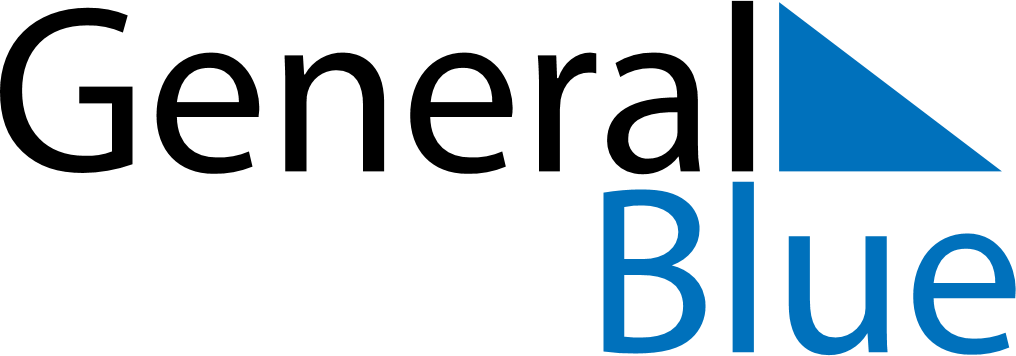 March 2022March 2022March 2022March 2022GreeceGreeceGreeceMondayTuesdayWednesdayThursdayFridaySaturdaySaturdaySunday12345567891011121213Ash Sunday14151617181919202122232425262627Annunciation, Anniversary of 1821 Revolution28293031